My Dossier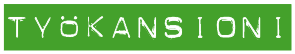 Nimi / Name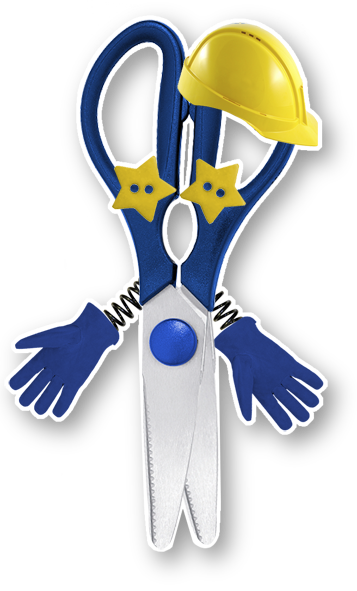 Sisältää esim.• tekemäni työt, kirjoitukset, piirrokset, tallenteet, videot, posterit• itsearviointejani ja pohdintojanivertaisarviointeja ja opettajan arviointejaContains for example• my work samples, recordings, videos, posters• my self-assessments and reflectionspeer assessments and teacher’s assessmentsEuropean Language Portfolio: registered model No. 	2014.R016 Model for primary learners grades 4-6	Awarded to: Finland - University of Tampere, School of Education/National Board of Education.This model conforms to common Principles and Guidelines established by the Council of Europe’s Steering Committee for Education (2000, rev. 2011)Työkansioni / My DossierTyökansio koostuu kahdesta osasta:A    Oppimiskansiosta, joka sisältää kaiken oppimiseen ja arviointiin käyttämäsi materiaalin. Opettajan arviointilomake on tarkoitettu koko kurssin / jakson työskentelyn palautteelle. Itse- ja vertaisarviointilomakkeet ovat työkohtaisia.B    Raportointikansiosta, joka kootaan tarvittaessa. Raportointikansio on tiivistetty esitys kielitaidostasi. Se sisältää vain muutaman kielitaitonäytteen:(a) Valitse 1-2 mielestäsi edustavinta kielitaitonäytettä kustakin kielestä.(b) Täytä viimeisen sivun sisällysluettelo.The dossier consists of two parts:A    The learning dossier containing all the material related to language learning and assessment. (The teacher´s assessment sheet is designed for feedback on the work done during one course. The self and peer assessment-sheets are designed for single pieces of work.)B   The reporting dossier, which is collected when needed. It is a concise presentation of your language skills. The reporting dossier presents only some of your language documents:(a) Choose 1- 2 samples of your best portfolio work to document each language.(b) Fill in the contents on the last page.A Oppimiskansio / Learning DossierOppimiskansioni sisältää seuraavat työt: / My Learning Dossier contains the following work samples:Itsearviointilomake (työkohtainen) / Self-assessment sheet (for each work sample)1. Kieli / Language2. Työn nimi / The title of this piece of work3. Tämän työn parhaita puolia ovat... / The best things about this piece of work are…4. Tässä työssä osasin ilmaista hyvin seuraavia asioita vieraalla kielellä:  / For this piece of work, I was able to express the following things well in the foreign language:5. Päiväys ja allekirjoitus / Date and signatureVertaisarviointilomake (työkohtainen) / Peer assessment sheet (for each work sample)
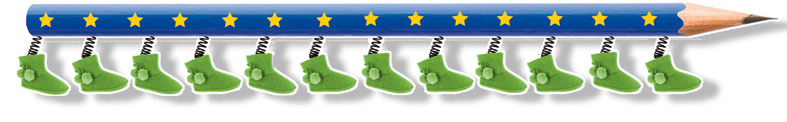 1. Työn nimi / Tekijä / The title of this piece of work / By2. Pidän tässä työssä seuraavista asioista: / I like the following features about this piece of work:3. Osaat ilmaista hyvin seuraavia asioita: / You express the following things well:4. Päiväys ja allekirjoitus / Date and signatureOpettajan arviointilomake / Teacher´s assessment sheet
1. Oppilaan nimi, kieli / The name of the student, language 2. Palaute seuraavista töistäsi: / Feedback on the following pieces of work:3. Kielisalkkutöittesi hyviä puolia: / Strengths of your portfolio tasks:4. Osaat ilmaista hyvin seuraavia asioita: / You express the following well:5. Muita kommentteja: / Further comments:6. Päiväys ja allekirjoitus / Date and signatureB Raportointikansio / Reporting Dossier
Sisällys / Contents
Kieli / Language6. Päiväys ja allekirjoitus / Date and signature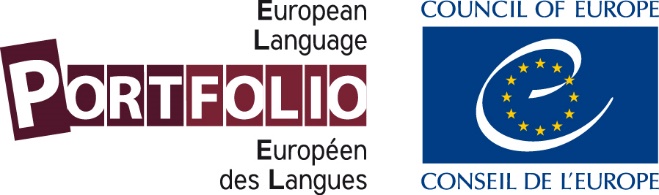 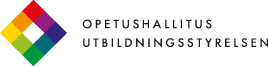 Työn otsikko / The title of this piece of workPäivämäärä / Date pp.kk.vvvv / dd.mm.yyyy